Lunedi 6 maggioh. 19,30	Cena di Benvenuto per studenti e docentiRistorante Archi Romani, Via Goito 25Martedi 7 maggio Liceo Classico Statale E.Q.Visconti                Aula Magna  h.  8,00	Sessione finale delle squadre concorrentih.  8,15	Benvenuto ai partecipanti della Dirigente Clara Rechh. 13,30	Pausa pranzo e valutazioni della Commissioneh. 16,00		La Prof.ssa  Irene Baldriga, Presidente  Anisa e                             l’Arch Fabio Pignatelli, Presidente Istituto Italiano Castelli, premieranno le squadre prime classificate.h.17,00	Distribuzione degli attestati.Commissione giudicatriceIrene Baldriga, Presidente Anisa; Fabrizia Borghi Direttivo Anisa; Teresa Calvano Direttivo Anisa; Giuseppe Ingaglio, Istituto Italiano Castelli Sicilia e Referente Anisa; Maria Taloni Mibac, Direzione Generale Educazione e Ricerca; Maria Serlupi Crescenzi, Musei Vaticani; Paola Strada, Mibac Soprintendenza Archeologica Belle Arti e Paesaggio Milano, Direttivo ANISA; Stefania Vannini Mibac Galleria Borghese Roma; Natalia Casolini di Sersale, Liceo Scientifico Spallanzani Tivoli.Mercoledì 8 maggio    h. 9           App.to a Piazza Indipendenza. Tra Bernini e Borromini                      Passeggiata e visita a: S.Maria della Vittoria,                       S.Carlino alle IV Fontane, S.Andrea al  Quirinale e                      Convento dei Gesuiti                         h.12           Scuderie del Quirinale, visita alla mostra:                        Leonardo da Vinci: la scienza prima della scienza    h 14              Pranzo Piazza SS Apostoli      h 16               Visita al Foro Romano e al Palatino (nuovo percorso) Giovedi  9 maggio    h.   9,00       Visita  ai Musei Vaticani, appuntamento ore 8,45                         ingresso Musei, Viale Vaticano. Con il sostegno di                         e il patrocinio di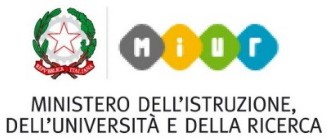 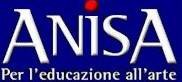 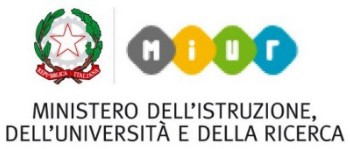 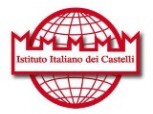 Si ringraziano  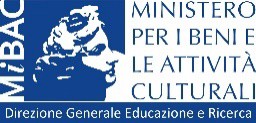 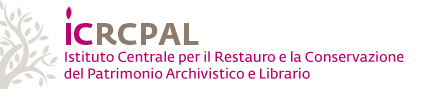 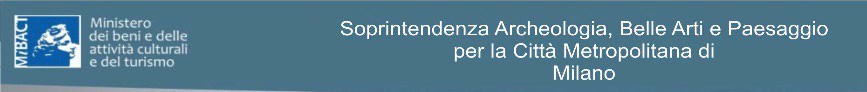 Archivio di Stato di Treviso, Archivio di Stato di Pisa, Archivio di Stato di Ancona, Archivio di Stato di Campobasso. Archivio di Stato di Potenza, Archivio di Stato di Cosenza, Biblioteca Provinciale T.Stigliani Matera. I Licei: Mibe di Pescara, Rosmini di Rovereto, Pontano Sansi di Spoleto, Educandato Maria Adelaide di Palermo.Biblioteca Nazionale di Bari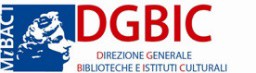   Biblioteca De Nobili Catanzaro	Castello Ursino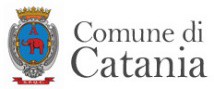 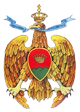 Società Nazionale di Scienze, Lettere e Arti in Napoli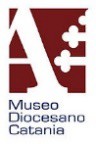 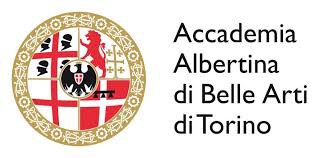 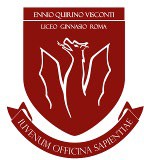 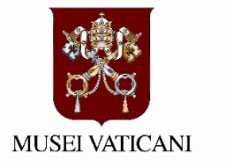 Sezioni Campania e Molise Olimpiadi del Patrimonio 2019 Castelli d’Italia 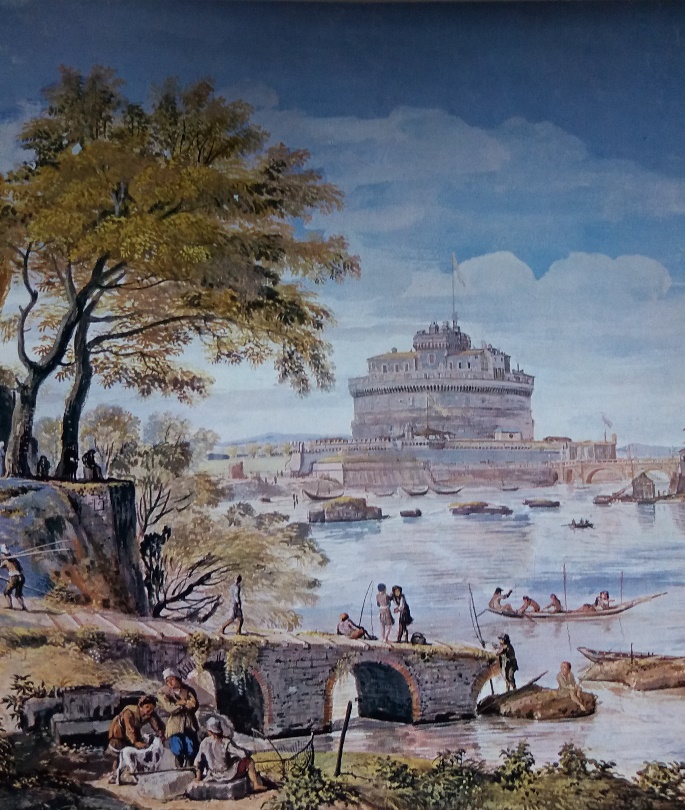                     G.Van Wittel, Castel Sant’Angelo, (part.) 1682caRoma 7 maggio 2019                   Liceo Ennio Quirino Visconti 